កិច្ចតែងការបង្រៀនមុខវិជា្ជ	៖ ជីវវិទ្យាថ្នាក់ទី	៖ ៩ជំពូកទី៤  	៖ ភ្នាក់ងារបង្ករោគ និងជំងឺមេរៀនទី២	៖ ជំងឺឆ្លងម៉ោងទី២ប្រធានបទ	៖រយៈពេល	៖ ០១ម៉ោងសិក្សា (៥០នាទី)បង្រៀនដោយ  ៖.............................................................I. វត្ថុបំណង ៖	- ចំណេះដឹង ៖ សិស្សអាចពណ៌នា ពីរបៀបការពារខ្លួន កុំអោយភ្នាក់ងារបង្ករោគជ្រៀតចូលទៅ ក្នុងខ្លួន				បាន តាមរយៈតារាង និងប័ណ្ណពាក្យបានច្បាស់លាស់	- បំណិន  ៖ ស្សវិភាគ អំពីរបៀបការពារខ្លួន ដើម្បីកុំអោយភ្នាក់ងារបង្ករោគជ្រៀតចូលទៅ ក្នុងខ្លួនបាន	- ឥរិយាបថ ៖ បណ្តុះបណ្តាលស្មារតីសិស្ស អោយមានទម្លាប់អនុវត្តន៍ក្បួនអនាម័យ ក្នុងការ បរិភោគ និង				ការរស់នៅII. សម្ភារៈបង្រៀន និងរៀន ៖	- ឯកសារយោង ៖                                		+ សៀវភៅពុម្ពសិស្សថ្នាក់ទី៩ មុខវិជ្ជាជីវវិទ្យារបស់ក្រសួងអប់រំ បោះពុម្ពផ្សាយ នៅឆ្នាំ២០១៤។		+ សៀវភៅណែនាំសម្រាប់គ្រូបង្រៀន របស់ STEPSAM2។		+ ឯកសារណែនាំគ្រូបង្រៀន របស់ VSO។	- សម្ភារៈពិសោធន៍/សម្ភារឧបទេស ៖		+ ផ្ទាំងរូបភាព ទាក់ទងទៅនឹង របៀបការពារជំងឺឆ្លង។	* កំណត់សម្គាល់ ៖		+ ..................................................................................................................III. សកម្មភាពបង្រៀន និងរៀន ៖សកម្មភាពគ្រូខ្លឹមសារមេរៀនសកម្មភាពសិស្សត្រួតពិនិត្យ- អនាម័យ-សណ្ដាប់ធ្នាប់-អវត្តមាន ។ជំហានទី១ (២នាទី)រដ្ឋបាលថ្នាក់ប្រធាន ឬអនុប្រធានថ្នាក់ ជួយសម្របសម្រួលឡើងរាយការណ៍ពី​អវត្តមានសិស្ស។- ដូចម្តេចដែលហៅថា ជំងឺឆ្លង?- តើជំងឺឆ្លង អាចឆ្លងបានតាមរយៈ អ្វី?ជំហានទី២(៥នាទី)រំឮកមេរៀនចាស់- ជំងឺឆ្លង គឺជាជំងឺដែលឆ្លងពី មនុស្សម្នាក់ ទៅមនុស្សម្នាក់ទៀត។- ជំងឺឆ្លង អាចឆ្លងតាមរយៈចំណី អាហារ ទឹក ខ្យល់ ឈាម និងការ ប៉ះពាល់ជាដើម។- ជំងឺឆ្លង គឺជាជំងឺដែលឆ្លងពី មនុស្សម្នាក់ ទៅមនុស្សម្នាក់ទៀត។- ជំងឺឆ្លង អាចឆ្លងតាមរយៈចំណី អាហារ ទឹក ខ្យល់ ឈាម និងការ ប៉ះពាល់ជាដើម។- យើងបានសិក្សារួចមកហើយ អំពី ជំងឺឆ្លង។- តើត្រូវធ្វើដូចម្តេច ដើម្បីការពារ ជំងឺឆ្លង?- គ្រូអោយសិស្ស បង្កើតសំណួរ គន្លឹះ ដែលទាក់ទងនឹងមេរៀន។- អោយសិស្ស ធ្វើការសាកល្បង ឆ្លើយសំណួរ។- គ្រូបែងចែកសិស្សជា៥ ឬ៦ក្រុម ដោយក្នុងមួយក្រុមមានសិស្សចាប់ ពី៥ ទៅ៦នាក់ រួចអោយសិស្សធ្វើ ការពិភាក្សា។- ដើម្បីការពារជំងឺឆ្លង តើត្រូវមាន វិធានការដូចម្តេចខ្លះ?- គ្រូអោយសិស្ស ឡើងបិទសន្លឹក កិច្ចការតាមក្រុមរៀងៗខ្លន នៅលើ ក្តាខៀន។- គ្រូជួយសំយោគ លើចម្លើយរបស់ សិស្សតាមក្រុមនីមួយៗ។- តាមរយៈសកម្មភាពខាងលើ ចូរ ធ្វើសេចក្តីសន្និដ្ឋាន អំពីវិធីការពារ ជំងឺឆ្លង។ជំហានទី៣ (៣០នាទី)មេរៀនប្រចាំថ្ងៃជំងឺឆ្លង (ត)១.២ វិធីការពារកុំអោយឆ្លងជំងឺ១.សំណួរគន្លឹះ- ដើម្បីការពារជំងឺឆ្លង តើអ្នកត្រូវ មានវិធានការដូចម្តេច?២.សម្មតិកម្ម- សិស្សព្យាយាមឆ្លើយសំណួរ។៣.សកម្មភាព- បរិភោគទឹកស្អាត ឬទឹកឆ្អិន លាង សំអាតដៃមុនពេលចាប់កាន់ និងបរិ ភោគចំណីអាហារ បោកសំអាត សំលៀកបំពាក់។៤.លទ្ធផល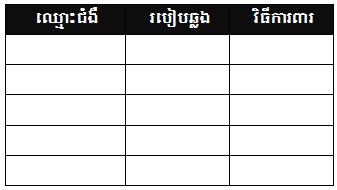 ៥.សេចក្តីសន្និដ្ឋាន- ដើម្បីការពារជំងឺឆ្លង យើងត្រូវ មានវិធានការដូចខាងក្រោម៖+ ដុសសម្អាតធ្មេញ ជាមួយនឹង ច្រាសដុសធ្មេញ និងថ្នាំដុសធ្មេញ (មួយថ្ងៃយ៉ាងហោចណាស់ អោយ បានបីដង)។+ ត្រូវលាងសម្អាតដៃ ជាមួយនឹង ទឹកស្អាត សាប៊ូ ឬផេះ...។+ ត្រូវបាកសម្លៀកបំពាក់ និងសម្ភា រៈដំណេក ជាមួយសាប៊ូអោយបាន ស្អាតជានិច្ច។+ ត្រូវងូតទឹក អោយបានច្រើនដង ជាពិសេស នៅពេលអាកាសធាតុ ក្តៅ។+ ត្រូវសម្អាតមុខ អោយបានស្អាត ជានិច្ច។+ ត្រូវទុក ឬដាក់អាហារឆ្អិន និងអា ហារឆៅ ស្ថិតនៅដាច់ដោយឡែក ពីគ្នា។+ ត្រូបរិភោគទឹកស្អាត ឬទឹកដាំពុះ ជានិច្ច។- សិស្សសង្កេត- សិស្សបង្កើតសំណួរគន្លឹះ ដោយ ខ្លួនឯង។- បរិភោគទឹកស្អាត ឬទឹកឆ្អិន លាង សំអាតដៃមុនពេលចាប់កាន់ និងបរិ ភោគចំណីអាហារ បោកសំអាត សំលៀកបំពាក់។- គ្រូបែងចែកជាក្រុមពិភាក្សា តាម ការស្នើរសុំរបស់គ្រូបង្រៀន។- សិស្សធ្វើការពិភាក្សាគ្នា តាមក្រុម ទៅលើប្រធានបទសំណួ ដែលគ្រូ បានដាក់អោយ។- បន្ទាប់ពីពិភាក្សា និងសរសេរ ចម្លើយលើសន្លឹកកិច្ចការ រួចយក មកបិទ នៅលើក្តា ខៀន។- សិស្សធ្វើការផ្ទៀងផ្ទាត់ ចម្លើយ របស់ខ្លួន។- ដើម្បីការពារជំងឺឆ្លង យើងត្រូវ មានវិធានការដូចខាងក្រោម៖+ ដុសសម្អាតធ្មេញ ជាមួយនឹង ច្រាសដុសធ្មេញ និងថ្នាំដុសធ្មេញ (មួយថ្ងៃយ៉ាងហោចណាស់ អោយ បានបីដង)។+ ត្រូវលាងសម្អាតដៃ ជាមួយនឹង ទឹកស្អាត សាប៊ូ ឬផេះ...។+ ត្រូវបាកសម្លៀកបំពាក់ និងសម្ភា រៈដំណេក ជាមួយសាប៊ូអោយបាន ស្អាតជានិច្ច។+ ត្រូវងូតទឹក អោយបានច្រើនដង ជាពិសេស នៅពេលអាកាសធាតុ ក្តៅ។+ ត្រូវសម្អាតមុខ អោយបានស្អាត ជានិច្ច។+ ត្រូវទុក ឬដាក់អាហារឆ្អិន និងអា ហារឆៅ ស្ថិតនៅដាច់ដោយឡែក ពីគ្នា។+ ត្រូបរិភោគទឹកស្អាត ឬទឹកដាំពុះ ជានិច្ច។- តើវិធីការពារជំងឺឆ្លង មានដូចម្តេច ខ្លះ?-ជំហានទី៤ (១៥នាទី)ពង្រឹងពុទ្ធិ- ដើម្បីការពារជំងឺឆ្លង យើងត្រូវ មានវិធានការដូចខាងក្រោម៖+ ដុសសម្អាតធ្មេញ ជាមួយនឹង ច្រាសដុសធ្មេញ និងថ្នាំដុសធ្មេញ (មួយថ្ងៃយ៉ាងហោចណាស់ អោយ បានបីដង)។+ ត្រូវលាងសម្អាតដៃ ជាមួយនឹង ទឹកស្អាត សាប៊ូ ឬផេះ...។+ ត្រូវបាកសម្លៀកបំពាក់ និងសម្ភា រៈដំណេក ជាមួយសាប៊ូអោយបាន ស្អាតជានិច្ច។+ ត្រូវងូតទឹក អោយបានច្រើនដង ជាពិសេស នៅពេលអាកាសធាតុ ក្តៅ។+ ត្រូវសម្អាតមុខ អោយបានស្អាត ជានិច្ច។+ ត្រូវទុក ឬដាក់អាហារឆ្អិន និងអា ហារឆៅ ស្ថិតនៅដាច់ដោយឡែក ពីគ្នា។+ ត្រូបរិភោគទឹកស្អាត ឬទឹកដាំពុះ ជានិច្ច។ - ដើម្បីការពារជំងឺឆ្លង យើងត្រូវ មានវិធានការដូចខាងក្រោម៖+ ដុសសម្អាតធ្មេញ ជាមួយនឹង ច្រាសដុសធ្មេញ និងថ្នាំដុសធ្មេញ (មួយថ្ងៃយ៉ាងហោចណាស់ អោយ បានបីដង)។+ ត្រូវលាងសម្អាតដៃ ជាមួយនឹង ទឹកស្អាត សាប៊ូ ឬផេះ...។+ ត្រូវបាកសម្លៀកបំពាក់ និងសម្ភា រៈដំណេក ជាមួយសាប៊ូអោយបាន ស្អាតជានិច្ច។+ ត្រូវងូតទឹក អោយបានច្រើនដង ជាពិសេស នៅពេលអាកាសធាតុ ក្តៅ។+ ត្រូវសម្អាតមុខ អោយបានស្អាត ជានិច្ច។+ ត្រូវទុក ឬដាក់អាហារឆ្អិន និងអា ហារឆៅ ស្ថិតនៅដាច់ដោយឡែក ពីគ្នា។+ ត្រូបរិភោគទឹកស្អាត ឬទឹកដាំពុះ ជានិច្ច។- គ្រូអោយសិស្សមើលមេរៀនបន្ត និងពេលធ្វើដំណើរតាមផ្លូវ ត្រូវចេះ គោរពច្បាប់ចរាចរណ៍ ជាពិសេស ត្រូវមានអនាម័យខ្លួនប្រាណ និង ការរស់នៅស្អាតជាប្រចាំ។ជំហានទី៥ (៣នាទី)បណ្តាំផ្ញើរ កិច្ចការផ្ទះ- សិស្សស្តាប់ និងអនុវត្តតាមការ ណែនាំរបស់គ្រូរៀងៗខ្លួន។